British Romantic Period Poetry (1770-1850)Daffodils
by William Wordsworth (1770-1850)
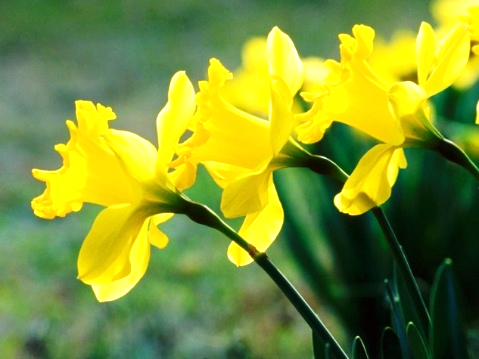 I wandered lonely as a cloud
    That floats on high o’er vales and hills,
When all at once I saw a crowd,
    A host, of golden daffodils;
Beside the lake, beneath the trees,
Fluttering and dancing in the breeze.

Continuous as the stars that shine
    And twinkle on the milky way,
They stretched in never-ending line
    Along the margin of a bay:
Ten thousand saw I at a glance,
Tossing their heads in sprightly dance.

The waves beside them danced; but they
    Out-did the sparkling waves in glee:
A poet could not but be gay*,
    In such a jocund* company:
I gazed—and gazed—but little thought
What wealth the show to me had brought:

For oft, when on my couch I lie
    In vacant or in pensive* mood,
They flash upon that inward eye
    Which is the bliss of solitude;
And then my heart with pleasure fills,
And dances with the daffodils. *gay: happy
jocund: joyful
pensive: thoughtful, quiet, and often sadOzymandias
by Percy Bysshe Shelley (1792-1822)I met a traveler from an antique land
Who said: “Two vast and trunkless legs of stone
Stand in the desert . . . Near them, on the sand,
Half sunk, a shattered visage lies, whose frown,
And wrinkled lip, and sneer of cold command,
Tell that its sculptor well those passions read
Which yet survive, stamped on these lifeless things,
The hand that mocked them, and the heart that fed:
And on the pedestal these words appear:
‘My name is Ozymandias, king of kings:
Look on my works, ye Mighty, and despair!’
Nothing beside remains. Round the decay
Of that colossal wreck, boundless and bare
The lone and level sands stretch far away.”Ode on a Grecian Urn by John Keats (1795-1821)Thou still unravish’d bride of quietness,
Thou foster-child of silence and slow time,
Sylvan historian, who canst thus express
A flowery tale more sweetly than our rhyme:
What leaf-fring’d legend haunts about thy shape
Of deities or mortals, or of both,
In Tempe or the dales of Arcady?
What men or gods are these? What maidens loth?
What mad pursuit? What struggle to escape?
What pipes and timbrels? What wild ecstasy?Heard melodies are sweet, but those unheard
Are sweeter; therefore, ye soft pipes, play on;
Not to the sensual ear, but, more endear’d,
Pipe to the spirit ditties of no tone:
Fair youth, beneath the trees, thou canst not leave
Thy song, nor ever can those trees be bare;
Bold Lover, never, never canst thou kiss,
Though winning near the goal yet, do not grieve;
She cannot fade, though thou hast not thy bliss,
For ever wilt thou love, and she be fair!Ah, happy, happy boughs! that cannot shed
Your leaves, nor ever bid the Spring adieu;
And, happy melodist, unwearied,
For ever piping songs for ever new;
More happy love! more happy, happy love!
For ever warm and still to be enjoy’d,
For ever panting, and for ever young;
All breathing human passion far above,
That leaves a heart high-sorrowful and cloy’d,
A burning forehead, and a parching tongue.Who are these coming to the sacrifice?
To what green altar, O mysterious priest,
Lead’st thou that heifer lowing at the skies,
And all her silken flanks with garlands drest?
What little town by river or sea shore,
Or mountain-built with peaceful citadel,
Is emptied of this folk, this pious morn?
And, little town, thy streets for evermore
Will silent be; and not a soul to tell
Why thou art desolate, can e’er return.O Attic shape! Fair attitude! with brede
Of marble men and maidens overwrought,
With forest branches and the trodden weed;
Thou, silent form, dost tease us out of thought
As doth eternity: Cold Pastoral!
When old age shall this generation waste,
Thou shalt remain, in midst of other woe
Than ours, a friend to man, to whom thou say’st,
“Beauty is truth, truth beauty,—that is all
Ye know on earth, and all ye need to know.”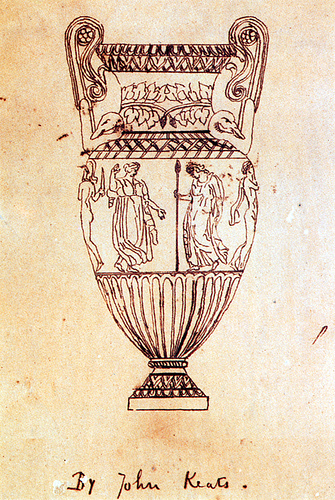 